U. E. P. COLEGIO YALE 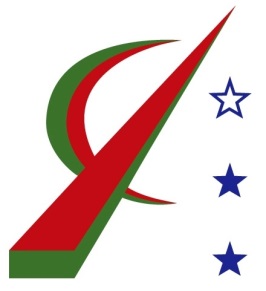 Av. Alfarería C/Av. El Corozo, Urb. Colinas de Los Ruices, Sucre – Miranda. Teléfonos: (212) 257.4165  (212) 256.0677  
Email: colegio yale@colegioyale.edu.ve    Sitio Web:   www.colegioyale.edu.ve   Inscrito en el  M.P.P.E.   Cód. PD 00601519

            PLANILLA DE SOLICITUD DE ADMISIÓNAÑO ESCOLAR 2024-2025Fecha de Solicitud:             ______________________________________                                         __________________________________                                 FIRMA DEL PADRE                                                                                         FIRMA DE LA MADREDATOS DE IDENTIFICACIÓN DEL ASPIRANTE
APELLIDOS Y NOMBRES:         N° DE CÉDULA:SEXO:FECHA DE NACIMIENTO:   __________________________________________________   EDAD: ________________LUGAR DE NACIMIENTO: MUNICIPIO:   ESTADO: NIVEL, GRADO O AÑO PARA EL QUE SOLICITA CUPO:               PLANTEL DE PROCEDENCIA: HABLA OTRO(S) IDIOMA(S) APARTE DEL ESPAÑOL:  SI SU RESPUESTA ES AFIRMATIVA, ¿CUÁL (ES)?: CAUSA DE RETIRO DEL OTRO PLANTEL: ______________________________________________________________¿CÓMO SUPO DE NUESTRA INSTITUCIÓN? ¿POR QUÉ ESTÁ INTERESADO/A EN INSCRIBIR A SU HIJO/A EN NUESTRA INSTITUCIÓN? ¿CONOCE NUESTRA PROPUESTA?    DE SER AFIRMATIVA SU RESPUESTA, EXPLIQUE: ¿QUÉ LE HA LLAMADO MÁS LA ATENCIÓN?:  EL ESTUDIANTE VIVE CON:        DE ESTAR A CARGO UN TUTOR ESPECIFIQUE NOMBRES, APELLIDOS, N.° DE CÉDULA Y RELACIÓN: DATOS DEL ÁMBITO ESCOLARREPORTE DE CALIFICACIONES  DEL AÑO ESCOLAR EN CURSO: ¿HA REPETIDO ALGÚN GRADO O AÑO? DE SER POSITIVA SU RESPUESTA: ¿QUÉ GRADO O AÑO?          ¿TIENE HERMANO(S) ACTUALMENTE EN NUESTRA INSTITUCIÓN?    ¿EN QUÉ NIVEL, GRADO O AÑO?  SI ES RECOMENDADO, DIGA NOMBRE DE LA PERSONA QUE LO RECOMIENDA: ______________________________DE NO HABER CUPO PARA EL AÑO PRESENTE ESCOLAR Y SE ABRIERA LA OPORTUNIDAD DURANTE ESTE MISMO AÑO,¿ESTARIA INTERESADO EN QUE SE LE INFORMARA?: 		 DATOS DE IDENTIFICACIÓN DEL PADRE:APELLIDOS Y NOMBRES:  N° DE CÉDULA: DIRECCIÓN: TELÉFONO(S) RESIDENCIAL: OFICINA:  CELULAR:                         CORREO: PROFESIÓN:   LUGAR DE TRABAJO: RELIGIÓN:   HOBBY O ÁREAS DE INTERÉS: INGRESOS ANUALES: _____________________________________________________________________________¿HABLA OTRO(S) IDIOMA(S) APARTE DEL ESPAÑOL?   DE SER POSITIVA LA RESPUESTA, ¿CUÁL(ES)?: ¿LIDERA O ASISTE REGULARMENTE A ACTIVIDADES EN SU COMUNIDAD? 	 DE SER POSITIVA LA RESPUESTA, EXPLIQUE: DATOS DE IDENTIFICACIÓN DE LA MADREAPELLIDOS Y NOMBRES:  N° DE CÉDULA: DIRECCIÓN: TELÉFONO(S) RESIDENCIAL: OFICINA:  CELULAR:                         CORREO: PROFESIÓN:   LUGAR DE TRABAJO: RELIGIÓN:   HOBBY O ÁREAS DE INTERÉS: INGRESOS ANUALES: _____________________________________________________________________________¿HABLA OTRO(S) IDIOMA(S) APARTE DEL ESPAÑOL?   DE SER POSITIVA LA RESPUESTA, ¿CUÁL(ES)?: ¿LIDERA O ASISTE REGULARMENTE A ACTIVIDADES EN SU COMUNIDAD? 	 DE SER POSITIVA LA RESPUESTA, EXPLIQUE: 